Direção de Pesquisa, Extensão e Internacionalização– Ensino Presencial_______________________________Professor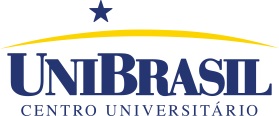 FICHA DE ATENDIMENTOFICHA DE ATENDIMENTOFICHA DE ATENDIMENTOORIENTADORMONITORPERÍODOMATRÍCULAESCOLACURSODISCIPLINADataAtividade RealizadaNome do AlunoRubrica